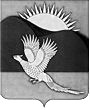 АДМИНИСТРАЦИЯПАРТИЗАНСКОГО МУНИЦИПАЛЬНОГО РАЙОНАПРИМОРСКОГО КРАЯПОСТАНОВЛЕНИЕ1. Внести в муниципальную программу «Информатизация муниципальных общеобразовательных учреждений Партизанского муниципального района в 2015 году», утвержденную постановлением администрации Партизанского муниципального района от 16.02.2015 № 112, (далее - Программа) следующие изменения:1.1. В Паспорте Программы раздел «Ресурсное обеспечение Программы» изложить в новой редакции:«Общий объем средств на реализацию Программы составит                     2244,644 тыс. рублей, в том числе:- краевой бюджет 1522,700 тыс. рублей,- местный бюджет 721,944 тыс. рублей».21.2. Раздел 6. «Ресурсное обеспечение Программы» в описательной части Программы изложить в новой редакции:«Мероприятия Программы реализуются за счет средств краевого                        и местного бюджетов:1.3. Приложение № 1 к Программе изложить в новой редакции (прилагается).2. Общему отделу администрации Партизанского муниципального района (Кожухарова) разместить настоящее постановление на официальном сайте администрации Партизанского муниципального района                                         в информационно-телекоммуникационной сети «Интернет» (далее - сайт)                 в тематической рубрике «Муниципальные правовые акты».3. Муниципальному казённому учреждению «Управление образования» Партизанского муниципального района привести вышеуказанную муниципальную программу в соответствие с настоящим постановлением и разместить в новой редакции на сайте в тематической рубрике «Муниципальные программы».4. Контроль за исполнением настоящего постановления возложить                 на первого заместителя главы администрации Партизанского муниципального района Головчанского В.Г.Глава Партизанскогомуниципального района						       К.К.ЩербаковПриложение № 1к муниципальной программе «Информатизация муниципальных общеобразовательных учреждений Партизанского муниципального района в 2015 году»в редакции постановления администрации Партизанского муниципального района от 15.10.2015 № 682ПЕРЕЧЕНЬмероприятий муниципальной программы «Информатизациямуниципальных общеобразовательных учрежденийПартизанского муниципального района в 2015 году» 23___________________15.10.2015         село Владимиро-Александровское                                № 682О внесении изменений в муниципальную программу«Информатизация муниципальных общеобразовательныхучреждений Партизанского муниципального района в 2015 году», утвержденную постановлением администрации Партизанского муниципального района от 16.02.2015 № 112В соответствии с решением Думы Партизанского муниципального района от 21.11.2014 № 93 «О внесении изменений в муниципальный правовой акт от 06.12.2013 № 18-МПА «О бюджете Партизанского муниципального района на 2014 год и плановый период 2015 и 2016 годов», принятый решением Думы Партизанского муниципального района                          от 06.12.2013 № 18», руководствуясь статьями 28, 31 Устава Партизанского муниципального района, администрация Партизанского муниципального районаПОСТАНОВЛЯЕТ:Источники финансированияОбъемы финансирования (тыс. рублей)Краевой бюджет     1522,700     Местный бюджет      721,944№ п/пНаименование  мероприятийИсполнителиСрок исполненияОбъем финансирования(тыс. руб.)123451. Обеспечение высококачественного доступа и повышение потребления ресурсов сети Интернет всеми участниками образовательного процесса1. Обеспечение высококачественного доступа и повышение потребления ресурсов сети Интернет всеми участниками образовательного процесса1. Обеспечение высококачественного доступа и повышение потребления ресурсов сети Интернет всеми участниками образовательного процесса1. Обеспечение высококачественного доступа и повышение потребления ресурсов сети Интернет всеми участниками образовательного процесса1. Обеспечение высококачественного доступа и повышение потребления ресурсов сети Интернет всеми участниками образовательного процесса1.Обеспечение доступак сети Интернет общеобразовательных учреждений на скорости не менее 512 кб/с Муниципальное казенное учреждение «Управление образования» Партизанского муниципального района (далее - МКУ «Управление образования»)Весь период909,2402.Переключение общеобразовательных учреждений на получение доступа к сети Интернет по технологии ShDSL, 2 Мб/сМКУ «Управление образования»В течение года210,5603.Обеспечение безопасности доступа к сети Интернет, ограничение доступа общеобразовательных учреждений к ресурсам Интернет, не совместимым с задачами образованияи воспитанияОбщеобразова-тельные  учрежденияВ течение года-4.Создание защищенных рабочих мест для подключения к региональному сегменту единой федеральной межведомственной системы учета контингента обучающихся по основным образовательным программам и дополнительным общеобразовательным программамОбщеобразова-тельные  учрежденияВ течение года237,930123444455.Создание дополнительных рабочих мест педагогов и обучающихся, подключенных к сети Интернет (расширение зоны покрытия беспроводной сети путем добавления дополнительных базовых станций Wi-Fi; расширение локальной сети с доступом к сети Интернет)Общеобразова-тельные  учрежденияВ течение годаВ течение годаВ течение годаВ течение года695,2142. Формирование информационной культуры педагогов2. Формирование информационной культуры педагогов2. Формирование информационной культуры педагогов2. Формирование информационной культуры педагогов2. Формирование информационной культуры педагогов2. Формирование информационной культуры педагогов2. Формирование информационной культуры педагогов2. Формирование информационной культуры педагогов6.Организация семинаров, мастер-классов по использованию информационно-телекоммуникационных технологий в учебно-воспитательном процессеМКУ «Управление образования», общеобразо-вательные учрежденияВ течение годаВ течение годаВ течение года--3. Создание условий для повышения качества образования в муниципальной системе образования за счет эффективного использования современных информационных технологий3. Создание условий для повышения качества образования в муниципальной системе образования за счет эффективного использования современных информационных технологий3. Создание условий для повышения качества образования в муниципальной системе образования за счет эффективного использования современных информационных технологий3. Создание условий для повышения качества образования в муниципальной системе образования за счет эффективного использования современных информационных технологий3. Создание условий для повышения качества образования в муниципальной системе образования за счет эффективного использования современных информационных технологий3. Создание условий для повышения качества образования в муниципальной системе образования за счет эффективного использования современных информационных технологий3. Создание условий для повышения качества образования в муниципальной системе образования за счет эффективного использования современных информационных технологий3. Создание условий для повышения качества образования в муниципальной системе образования за счет эффективного использования современных информационных технологий7.Мониторинг процесса развития информатизации общеобразовательных учрежденийМКУ «Управление образования»МКУ «Управление образования»В течение года---8.Использование в учебном процессе информационно-коммуникационных технологийОбщеобразова-тельные  учрежденияОбщеобразова-тельные  учрежденияВ течение года---4. Повышение качества и доступности предоставления муниципальных услуг с помощью информационных технологий4. Повышение качества и доступности предоставления муниципальных услуг с помощью информационных технологий4. Повышение качества и доступности предоставления муниципальных услуг с помощью информационных технологий4. Повышение качества и доступности предоставления муниципальных услуг с помощью информационных технологий4. Повышение качества и доступности предоставления муниципальных услуг с помощью информационных технологий4. Повышение качества и доступности предоставления муниципальных услуг с помощью информационных технологий4. Повышение качества и доступности предоставления муниципальных услуг с помощью информационных технологий4. Повышение качества и доступности предоставления муниципальных услуг с помощью информационных технологий9.Предоставление муниципальных услуг в сфере образования в соответствии с реестром муниципальных услуг (работ), предоставляемых администрацией Партизанского муниципального района и муниципальными учреждениями Партизанского муниципального района физическим и юридическим лицамМКУ «Управление образования», общеобразова-тельные учрежденияВ течение годаВ течение года---10.Функционирование сайтов муниципальных общеобразовательных учрежденийМКУ «Управление образования», общеобразова-тельные учрежденияВ течение годаВ течение года---11.Размещение информации о муниципальных услугах, предоставляемых общеобразовательными учреждения района, на Портале государственных услуг Российской Федерации http://www.gosuslugi.ru/МКУ «Управление образования», общеобразовате-льные учрежденияВ течение годаВ течение года---12344555. Организация дистанционного обучения на территории Партизанского района5. Организация дистанционного обучения на территории Партизанского района5. Организация дистанционного обучения на территории Партизанского района5. Организация дистанционного обучения на территории Партизанского района5. Организация дистанционного обучения на территории Партизанского района5. Организация дистанционного обучения на территории Партизанского района5. Организация дистанционного обучения на территории Партизанского района12. Организация дистанционного обучения на территории Партизанского районаОбщеобразова-тельные  учрежденияОбщеобразова-тельные  учрежденияВ течение годаВ течение года191,700